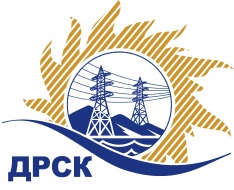 Акционерное Общество«Дальневосточная распределительная сетевая  компания»Протокол процедуры вскрытия поступивших конвертов с заявками участников на переторжкуСпособ и предмет закупки: открытый электронный запрос предложений  на право заключения Договора на выполнение работ «Землеустроительные работы под ВЛ 110/10 кВ, ПС 110/10 кВ, ТП 10/0,4 кВ в Ванинском, Солнечном, Советско-Гаванском районах Хабаровского края», закупка 330 ГКПЗ 2016 г.ПРИСУТСТВОВАЛИ:  члены постоянно действующей Закупочной комиссии 2-го уровня АО «ДРСК»ВОПРОСЫ ЗАСЕДАНИЯ ЗАКУПОЧНОЙ КОМИССИИ:В адрес Организатора закупки поступили 2 (две) Заявки на участие в переторжке, конверты с которыми были размещены в электронном виде на Торговой площадке Системы www.b2b-energo.ru. Вскрытие конвертов было осуществлено в электронном сейфе Организатора закупки на Торговой площадке Системы www.b2b-energo.ru. автоматически.Дата и время начала процедуры вскрытия конвертов с заявками участников на участие в переторжке: 16:00 (время местное) 04.03.2016 г.Место проведения процедуры вскрытия конвертов с заявками участников на участие в переторжке: Торговая площадка Системы www.b2b-energo.ruВ конвертах обнаружены заявки следующих участников:Ответственный секретарь Закупочной комиссии 2 уровня  АО «ДРСК»                                         	М.Г. ЕлисееваКоротаева Т.В.(4162)397-205№ 348/ПрУ-Пг. Благовещенск   «04» марта 2016 г.№п/пНаименование Участника закупки и его адресОбщая цена заявки до переторжки, руб. без НДСОбщая цена заявки после переторжки, руб. без НДСОАО "Бирземпроект" (679016, г. Биробиджан, ул. Шолом-Алейхема, д. 27-А)2 595 000,001 960 000,002.ООО "ГЕОСТРОЙПРОЕКТ" (675000, Россия, Амурская обл., г. Благовещенск, ул. Шевченко, д. 20)2 600 000,00не поступила3ООО "КИ-Партнер" (680028, Россия, Хабаровский край, г. Хабаровск, ул. Серышева, д. 22, оф. 316)3 515 000,001 750 000,00